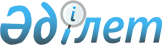 "2013-2015 жылдарға арналған облыстық бюджет туралы" Қызылорда облыстық мәслихатының 2012 жылғы 6 желтоқсандағы N 61 шешіміне өзгерістер мен толықтырулар енгізу туралы
					
			Күшін жойған
			
			
		
					Қызылорда облыстық мәслихатының 2013 жылғы 10 шілдедегі N 109 шешімі. Қызылорда облысының Әділет департаментінде 2013 жылғы 16 шілдеде N 4474 болып тіркелді. Қолданылу мерзімінің аяқталуына байланысты күші жойылды - (Қызылорда облыстық мәслихатының 2014 жылғы 14 қаңтардағы N 1-03-18/26М хатымен)      Ескерту. Қолданылу мерзімінің аяқталуына байланысты күші жойылды - (Қызылорда облыстық мәслихатының 14.01.2014 N 1-03-18/26М хатымен).

      "Қазақстан Республикасының Бюджет кодексі" Қазақстан Республикасының 2008 жылғы 4 желтоқсандағы N 95-IV кодексінің 106-бабының 2-тармағына, 108-бабының 1-тармағына, "Қазақстан Республикасындағы жергілікті мемлекеттік басқару және өзін-өзі басқару туралы" Қазақстан Республикасының 2001 жылғы 23 қаңтардағы N 148 Заңының 6-бабының 1-тармағының 1) тармақшасына және "2013-2015 жылдарға арналған республикалық бюджет туралы" Қазақстан Республикасының Заңын іске асыру туралы" Қазақстан Республикасы Үкіметінің 2012 жылғы 30 қарашадағы N 1520 қаулысы өзгерістер мен толықтырулар енгізу туралы" Қазақстан Республикасы Үкіметінің 2013 жылғы 25 маусымдағы N 649 қаулысына сәйкес Қызылорда облыстық мәслихаты ШЕШІМ ҚАБЫЛДАДЫ:



      1. "2013-2015 жылдарға арналған облыстық бюджет туралы" Қызылорда облыстық мәслихатының 2012 жылғы 6 желтоқсандағы кезекті 12 сессиясының N 61 шешіміне (нормативтік құқықтық актілердің мемлекеттік тіркеу Тізілімінде 4372 нөмірімен тіркелген, облыстық "Сыр бойы" газетінің 2012 жылғы 27 желтоқсандағы N 200 санында, облыстық "Кызылординские вести" газетінің 2012 жылғы 27 желтоқсандағы  N 200 санында жарияланған) мынадай өзгерістер мен толықтырулар енгізілсін:



      1-тармақ мынадай редакцияда жазылсын:

      "1. 2013-2015 жылдарға арналған облыстық бюджет 1, 2 және  3-қосымшаларға сәйкес, оның ішінде 2013 жылға мынадай көлемде бекітілсін:

      1) кірістер – 134 964 992 мың теңге, оның ішінде:

      салықтық түсімдер – 21 314 884 мың теңге;

      салықтық емес түсімдер – 1 118 226 мың теңге;

      негізгі капиталды сатудан түсетін түсімдер – 4 066 мың теңге;

      трансферттер түсімі – 112 527 816 мың теңге;

      2) шығындар – 139 463 210 мың теңге;

      3) таза бюджеттік кредиттеу – 4 697 560 мың теңге;

      бюджеттік кредиттер – 5 429 626 мың теңге;

      бюджеттік кредиттерді өтеу – 732 066 мың теңге;

      4) қаржы активтерімен операциялар бойынша сальдо – 1 245 920 мың теңге;

      қаржы активтерін сатып алу – 1 245 920 мың теңге;

      мемлекеттің қаржы активтерін сатудан түсетін түсімдер – 0;

      5) бюджет тапшылығы (профициті) - -10 441 698 мың теңге;

      6) бюджет тапшылығын қаржыландыру (профицитін пайдалану) – 10 441 698 мың теңге.";



      4-тармақтың:

      3-тармақшасы алынып тасталсын;

      5), 6)-тармақшалары мынадай редакцияда жазылсын:

      "5) Ұлы Отан соғысы жылдарында тылда кемінде алты ай жұмыс істеген адамдарға коммуналдық қызметтердің ақысын төлеу үшін әлеуметтік көмекке – 359 071 мың теңге;

      6) аудандық маңызы бар автомобиль жолдарын (қала көшелерін) күрделі және орташа жөндеуден өткізуге – 2 650 212 мың теңге;";

      мынадай мазмұндағы 15)-тармақшамен толықтырылсын:

      "15) білім беру ұйымдарының психологтарын семинар - тренингін өткізуге – 6 939 мың теңге.";



      5-тармақтың:

      6)-тармақшасы мынадай редакцияда жазылсын:

      "6) мектепке дейінгі білім беру ұйымдарында мемлекеттік білім беру тапсырысын іске асыруға – 2 595 281 мың теңге;

      11), 12)-тармақшалары алынып тасталсын;

      мынадай мазмұндағы 13)-тармақшамен толықтырылсын:

      "13) жергілікті атқарушы органдардың штаттық санын ұлғайтуға – 98 652 мың теңге.";



      6-тармақтың:

      5), 6), 7)-тармақшалары мынадай редакцияда жазылсын:

      "5) көлік инфрақұрылымын дамытуға – 2 892 646 мың теңге;

      6) жылу-энергетикалық жүйесін дамытуға – 30 740 мың теңге;

      7) мемлекеттік коммуналдық тұрғын үй қорының тұрғын үйлерін жобалауға, салуға және (немесе) сатып алуға – 64 000 мың теңге;";

      мынадай мазмұндағы 13)-тармақшамен толықтырылсын:

      "13) Қызылорда қаласындағы N 264 мектеп лицейінің спорт алаңын қайта жаңғыртуға – 79 100 мың теңге.";



      15-тармақ мынадай редакцияда жазылсын:

      "15. Облыстың жергілікті атқарушы органының 2013 жылға арналған резерві 864 600 мың теңге сомасында бекітілсін.";



      аталған шешімнің 1-қосымшасы осы шешімнің қосымшасына сәйкес жаңа редакцияда жазылсын.



      2. Осы шешім оның алғаш ресми жарияланған күннен бастап қолданысқа енгізіледі және 2013 жылдың 1 қаңтарынан бастап пайда болған қатынастарға таралады.      Қызылорда облыстық мәслихатының

      18-сессиясының төрағасы                  А. Шоманов      Қызылорда облыстық

      мәслихатының хатшысы                     Б. Еламанов      Қызылорда облыстық мәслихатының

      2013 жылғы "10" шілдедегі

      18 сессиясының N 109 шешіміне

      қосымша      Қызылорда облыстық мәслихатының

      2012 жылғы "6" желтоқсандағы

      12 сессиясының N 61 шешіміне

      1-қосымша        

2013 жылға арналған облыстық бюджет
					© 2012. Қазақстан Республикасы Әділет министрлігінің «Қазақстан Республикасының Заңнама және құқықтық ақпарат институты» ШЖҚ РМК
				Санаты Санаты Санаты Санаты Сомасы, мың теңге
Сыныбы Сыныбы Сыныбы Iшкi сыныбы Iшкi сыныбы Атауы
1. Кірістер134 964 992,01Салықтық түсімдер21 314 884,001Табыс салығы3 443 949,02Жеке табыс салығы3 443 949,003Әлеуметтiк салық3 467 369,01Әлеуметтік салық3 467 369,005Тауарларға, жұмыстарға және қызметтерге салынатын ішкі салықтар14 403 566,03Табиғи және басқа да ресурстарды пайдаланғаны үшiн түсетiн түсiмдер14 403 566,02Салықтық емес түсiмдер1 118 226,001Мемлекеттік меншіктен түсетін түсімдер66 676,01Мемлекеттік кәсіпорындардың таза кірісі бөлігіндегі түсімдер600,05Мемлекет меншігіндегі мүлікті жалға беруден түсетін кірістер7 670,06Бюджет қаражатын банк шоттарында орналастырғаны үшін сыйақылар7 900,07Мемлекеттік бюджеттен берілген кредиттер бойынша сыйақылар50 506,002Мемлекеттік бюджеттен қаржыландырылатын мемлекеттік мекемелердің тауарларды (жұмыстарды, қызметтерді) өткізуінен түсетін түсімдер4 000,01Мемлекеттік бюджеттен қаржыландырылатын мемлекеттік мекемелердің тауарларды (жұмыстарды, қызметтерді) өткізуінен түсетін түсімдер4 000,003Мемлекеттік бюджеттен қаржыландырылатын мемлекеттік мекемелер ұйымдастыратын мемлекеттік сатып алуды өткізуден түсетін ақша түсімдері3 300,01Мемлекеттік бюджеттен қаржыландырылатын мемлекеттік мекемелер ұйымдастыратын мемлекеттік сатып алуды өткізуден түсетін ақша түсімдері3 300,004Мемлекеттік бюджеттен қаржыландырылатын, сондай-ақ Қазақстан Республикасы Ұлттық Банкінің бюджетінен (шығыстар сметасынан) ұсталатын және қаржыландырылатын мемлекеттік мекемелер салатын айыппұлдар, өсімпұлдар, санкциялар, өндіріп алулар898 650,01Мұнай секторы ұйымдарынан түсетін түсімдерді қоспағанда, мемлекеттік бюджеттен қаржыландырылатын, сондай-ақ Қазақстан Республикасы Ұлттық Банкінің бюджетінен (шығыстар сметасынан) ұсталатын және қаржыландырылатын мемлекеттік мекемелер салатын айыппұлдар, өсімпұлдар, санкциялар, өндіріп алулар898 650,006Басқа да салықтық емес түсiмдер145 600,01Басқа да салықтық емес түсiмдер145 600,03Негізгі капиталды сатудан түсетін түсімдер4 066,001Мемлекеттік мекемелерге бекітілген мемлекеттік мүлікті сату4 066,01Мемлекеттік мекемелерге бекітілген мемлекеттік мүлікті сату4 066,04Трансферттердің түсімдері112 527 816,001Төмен тұрған мемлекеттiк басқару органдарынан алынатын трансферттер488 221,02Аудандық (қалалық) бюджеттерден трансферттер488 221,002Мемлекеттiк басқарудың жоғары тұрған органдарынан түсетiн трансферттер112 039 595,01Республикалық бюджеттен түсетiн трансферттер112 039 595,0Функционалдық топФункционалдық топФункционалдық топФункционалдық топБюджеттік бағдарламалардың әкімшісіБюджеттік бағдарламалардың әкімшісіБюджеттік бағдарламалардың әкімшісіБағдарламаБағдарламаАтауы
2. Шығындар139 463 210,001Жалпы сипаттағы мемлекеттiк қызметтер 4 339 381,0110Облыс мәслихатының аппараты42 457,0001Облыс мәслихатының қызметін қамтамасыз ету жөніндегі қызметтер 42 237,0003Мемлекеттік органның күрделі шығыстары220,0120Облыс әкімінің аппараты1 419 930,0001Облыс әкімінің қызметін қамтамасыз ету жөніндегі қызметтер 1 119 478,0004Мемлекеттік органның күрделі шығыстары 234 584,0006Қазақстан Республикасы Президентінің "Байқоңыр" кешеніндегі арнаулы өкілінің аппараты34 327,0009Аудандық маңызы бар қалалардың, ауылдардың, кенттердің, ауылдық округтердің әкімдерін сайлауды қамтамасыз ету және өткізу31 541,0282Облыстың тексеру комиссиясы142 452,0001Облыстың тексеру комиссиясының қызметін қамтамасыз ету жөніндегі қызметтер 141 583,0003Мемлекеттік органның күрделі шығыстары869,0257Облыстың қаржы басқармасы122 380,0001Жергілікті бюджетті атқару және коммуналдық меншікті басқару саласындағы мемлекеттік саясатты іске асыру жөніндегі қызметтер117 320,0009Жекешелендіру, коммуналдық меншікті басқару, жекешелендіруден кейінгі қызмет және осыған байланысты дауларды реттеу 1 948,0010Коммуналдық меншікке түскен мүлікті есепке алу, сақтау, бағалау және сату1 853,0013Мемлекеттік органның күрделі шығыстары1 259,0258Облыстың экономика және бюджеттік жоспарлау басқармасы105 610,0001Экономикалық саясатты, мемлекеттік жоспарлау жүйесін қалыптастыру мен дамыту және облысты баcқару саласындағы мемлекеттік саясатты іске асыру жөніндегі қызметтер105 430,0005Мемлекеттік органның күрделі шығыстары180,0271Облыстың құрылыс басқармасы2 506 552,0061Мемлекеттік органдардың объектілерін дамыту2 506 552,002Қорғаныс898 623,0250Облыстың жұмылдыру дайындығы, азаматтық қорғаныс, авариялар мен дүлей апаттардың алдын алуды және жоюды ұйымдастыру басқармасы898 623,0001Жергілікті деңгейде жұмылдыру дайындығы, азаматтық қорғаныс, авариялар мен дүлей апаттардың алдын алуды және жоюды ұйымдастыру саласындағы мемлекеттік саясатты іске асыру жөніндегі қызметтер 34 269,0003Жалпыға бірдей әскери міндетті атқару шеңберіндегі іс-шаралар30 483,0005Облыстық ауқымдағы жұмылдыру дайындығы және жұмылдыру24 370,0006Облыстық ауқымдағы төтенше жағдайлардың алдын алу және оларды жою778 823,0007Аумақтық қорғанысты дайындау және облыстық ауқымдағы аумақтық қорғанысы10 831,0009Мемлекеттік органның күрделі шығыстары19 847,003Қоғамдық тәртіп, қауіпсіздік, құқықтық, сот, қылмыстық-атқару қызметі5 227 836,0252Облыстық бюджеттен қаржыландырылатын атқарушы ішкі істер органы5 174 371,0001Облыс аумағында қоғамдық тәртіпті және қауіпсіздікті сақтауды қамтамасыз ету саласындағы мемлекеттік саясатты іске асыру жөніндегі қызметтер 4 053 503,0003Қоғамдық тәртіпті қорғауға қатысатын азаматтарды көтермелеу 2 139,0006Мемлекеттік органның күрделі шығыстары 1 003 056,0008Автомобиль жолдарының жұмыс істеуін қамтамасыз ету 23 320,0013Белгілі тұратын жері және құжаттары жоқ адамдарды орналастыру қызметтері44 938,0014Әкімшілік тәртіп тұтқындалған адамдарды ұстауды ұйымдастыру 47 415,0271Облыстың құрылыс басқармасы53 465,0053Қоғамдық тәртіп және қауіпсіздік объектілерін салу53 465,004Бiлiм беру22 869 811,2261Облыстың білім басқармасы10 602 451,0001Жергілікті деңгейде білім беру саласындағы мемлекеттік саясатты іске асыру жөніндегі қызметтер104 274,0004Облыстық мемлекеттік білім беру мекемелерінде білім беру жүйесін ақпараттандыру 8 217,0003Арнайы білім беретін оқу бағдарламалары бойынша жалпы білім беру684 654,0005Облыстық мемлекеттік білім беру мекемелер үшін оқулықтар мен оқу-әдiстемелiк кешендерді сатып алу және жеткізу 146 986,0006Мамандандырылған білім беру ұйымдарында дарынды балаларға жалпы білім беру558 875,0007Облыстық ауқымда мектеп олимпиадаларын, мектептен тыс іс-шараларды және конкурстар өткізу114 831,0011Балалар мен жеткіншектердің психикалық денсаулығын зерттеу және халыққа психологиялық-медициналық-педагогикалық консультациялық көмек көрсету101 036,0012Дамуында проблемалары бар балалар мен жеткіншектердің оңалту және әлеуметтік бейімдеу 190 846,0013Мемлекеттік органның күрделі шығыстары1 029,0019Облыстық мемлекеттік білім беру мекемелеріне жұмыстағы жоғары көрсеткіштері үшін гранттарды табыс ету46 790,0024Техникалық және кәсіптік білім беру ұйымдарында мамандар даярлау2 397 775,0025Орта білімнен кейінгі білім беру ұйымдарында мамандар даярлау1 165 197,0027Мектепке дейінгі білім беру ұйымдарында мемлекеттік білім беру тапсырыстарын іске асыруға аудандардың (облыстық маңызы бар қалалардың) бюджеттеріне берілетін ағымдағы нысаналы трансферттер2 595 281,0029Әдістемелік жұмыс44 192,0033Аудандардың (облыстық маңызы бар қалалардың) бюджеттеріне жетім баланы (жетім балаларды) және ата-аналарының қамқорынсыз қалған баланы (балаларды) күтіп-ұстауға асыраушыларына ай сайынғы ақшалай қаражат төлемдеріне берілетін ағымдағы нысаналы трансферттер152 299,0042Аудандардың (облыстық маңызы бар қалалардың) бюджеттеріне үйде оқытылатын мүгедек балаларды жабдықпен, бағдарламалық қамтыммен қамтамасыз етуге берілетін ағымдағы нысаналы трансферттер186 646,0045Аудандық бюджеттерге (облыстық маңызы бар қалаларға) мектеп мұғалімдеріне және мектепке дейінгі ұйымдардың тәрбиешілеріне біліктілік санаты үшін қосымша ақының көлемін ұлғайтуға берілетін ағымдағы нысаналы трансферттер522 643,0048Аудандардың (облыстық маңызы бар қалалардың) бюджеттеріне негізгі орта және жалпы орта білім беретін мемлекеттік мекемелердегі физика, химия, биология кабинеттерін оқу жабдығымен жарақтандыруға берілетін ағымдағы нысаналы трансферттер122 910,0061Аудандардың (облыстық маңызы бар қалалардың) бюджеттеріне үш деңгейлі жүйе бойынша біліктілігін арттырудан өткен мұғалімдерге еңбекақыны көтеруге берілетін ағымдағы нысаналы трансферттер149 903,0067Ведомстволық бағыныстағы мемлекеттік мекемелерінің және ұйымдарының күрделі шығыстары276 889,0113Жергілікті бюджеттерден берілетін ағымдағы нысаналы трансферттер 1 031 178,0252Облыстық бюджеттен қаржыландырылатын атқарушы ішкі істер органы79 093,0007Кадрлардың біліктілігін арттыру және оларды қайта даярлау79 093,0253Облыстың денсаулық сақтау басқармасы370 637,0043Техникалық және кәсіптік, орта білімнен кейінгі білім беру мекемелерінде мамандар даярлау297 626,0003Кадрлардың біліктілігін арттыру және оларды қайта даярлау73 011,0260Облыстың туризм, дене тәрбиесі және спорт басқармасы 1 367 187,0006Балалар мен жасөспірімдерге спорт бойынша қосымша білім беру1 164 695,0007Мамандандырылған бiлiм беру ұйымдарында спорттағы дарынды балаларға жалпы бiлiм беру202 492,0271Облыстың құрылыс басқармасы10 450 443,2007Аудандардың (облыстық маңызы бар қалалардың) бюджеттеріне білім беру объектілерін салуға және реконструкциялауға берілетін нысаналы даму трансферттер 104 065,0037Білім беру объектілерін салу және реконструкциялау10 346 378,205Денсаулық сақтау27 942 611,7253Облыстың денсаулық сақтау басқармасы23 054 655,0001Жергілікті деңгейде денсаулық сақтау саласындағы мемлекеттік саясатты іске асыру жөніндегі қызметтер94 246,0004Республикалық бюджеттің қаражаты есебінен және аудандық маңызы бар және село денсаулық сақтау субъектілері көрсетілетінді қоспағанда, бастапқы медициналық-санитарлық көмек және денсаулық сақтау ұйымдары мамандарын жіберу бойынша денсаулық сақтау субъектілеріне стационарлық және стационарлықты ауыстыратын медициналық көмек көрсету15 000,0005Жергілікті денсаулық сақтау ұйымдары үшін қанды, оның құрамдарын және дәрілерді өндіру290 156,0006Ана мен баланы қорғау жөніндегі қызметтер94 042,0007Салауатты өмір салтын насихаттау114 272,0008Қазақстан Республикасына ЖИТС алдын алу және оған қарсы күрес жөніндегі іс-шараларды іске асыру14 147,0009Туберкулезден, жұқпалы аурулардан, психикасының бұзылуынан және жүйкесі бұзылуынан, оның ішінде жүйкеге әсер ететін заттарды қолдануға байланысты зардап шегетін адамдарға медициналық көмек көрсету4 606 606,0010Республикалық бюджет қаражатынан көрсетілетін медициналық көмекті қоспағанда, тұрғын халыққа, аудандық маңызы бар және село денсаулық сақтау субъектілерінен басқа, медициналық ұйымдарда амбулаториялық-емханалық көмек көрсету2 988 056,0011Республикалық бюджеттің қаражаты есебінен және аудандық маңызы бар және село денсаулық сақтау субъектілері көрсетілетінді қоспағанда, жедел медициналық көмек көрсету және санитарлық авиация906 790,0013Патологоанатомиялық союды жүргізу24 922,0014Халықтың жекелеген санаттарын амбулаториялық деңгейде дәрілік заттармен және мамандандырылған балалар және емдік тамақ өнімдерімен қамтамасыз ету633 667,0016Азаматтарды елді мекеннің шегінен тыс емделуге тегін және жеңілдетілген жол жүрумен қамтамасыз ету22 971,0017Шолғыншы эпидемиологиялық қадағалау жүргізу үшін тест-жүйелерін сатып алу1 092,0018Денсаулық сақтау саласындағы ақпараттық талдамалық қызметі24 369,0019Туберкулез ауруларын туберкулез ауруларына қарсы препараттарымен қамтамасыз ету191 298,0020Диабет ауруларын диабетке қарсы препараттарымен қамтамасыз ету79 417,0021Онкогемотологиялық ауруларды химиялық препараттармен қамтамасыз ету107 880,0022Бүйрек функциясының созылмалы жеткіліксіздігі, аутоиммунды, орфандық аурулармен ауыратын, иммунитеті жеткіліксіз науқастарды, сондай-ақ бүйрегі транспланттаудан кейінгі науқастарды дәрілік заттармен қамтамасыз ету 146 488,0026Гемофилиямен ауыратын ересек адамдарды емдеу кезінде қанның ұюы факторларымен қамтамасыз ету344 933,0027Халыққа иммунды алдын алу жүргізу үшін вакциналарды және басқа иммундық-биологиялық препараттарды орталықтандырылған сатып алу988 421,0029Облыстық арнайы медициналық жабдықтау базалары23 929,0030Мемлекеттік денсаулық сақтау органдарының күрделі шығыстары86,0033Денсаулық сақтаудың медициналық ұйымдарының күрделі шығыстары1 161 367,0045Азаматтардың жекелеген санаттарын амбулаториялық емдеу деңгейінде жеңілдікті жағдайларда дәрілік заттармен қамтамасыз ету203 790,0046Ақысыз медициналық көмектің кепілдендірілген көлемі шеңберінде онкологиялық аурулармен ауыратындарға медициналық көмек көрсету 868 094,0048Аудандық маңызы бар және село денсаулық сақтау субъектілерінің тегін медициналық көмектің кепілдік берілген көлемі шеңберінде халыққа медициналық көмек көрсету9 108 616,0271Облыстың құрылыс басқармасы4 887 956,7038Денсаулық сақтау объектілерін салу және реконструкциялау4 824 668,7083Жұмыспен қамту 2020 жол картасы шеңберінде ауылдық елді мекендерде орналасқан дәрігерлік амбулаториялар және фельдшерлік акушерлік пункттер салу63 288,006Әлеуметтiк көмек және әлеуметтiк қамсыздандыру2 842 798,0256Облыстың жұмыспен қамтуды үйлестіру және әлеуметтік бағдарламалар басқармасы2 469 987,0001Жергілікті деңгейде облыстың жұмыспен қамтуды қамтамасыз ету үшін және әлеуметтік бағдарламаларды іске асыру саласындағы мемлекеттік саясатты іске асыру жөніндегі қызметтер147 094,0002Жалпы үлгідегі медициналық-әлеуметтік мекемелерде (ұйымдарда) қарттар мен мүгедектерге арнаулы әлеуметтік қызметтер көрсету210 584,0003Мүгедектерге әлеуметтік қолдау көрсету202 116,0007Мемлекеттік органның күрделі шығыстары367,0011Жәрдемақыларды және басқа да әлеуметтік төлемдерді есептеу, төлеу мен жеткізу бойынша қызметтерге ақы төлеу6,0013Психоневрологиялық медициналық-әлеуметтік мекемелерде (ұйымдарда) психоневрологиялық аурулармен ауыратын мүгедектер үшін арнаулы әлеуметтік қызметтер көрсету423 269,0014Оңалту орталықтарында қарттарға, мүгедектерге, оның ішінде мүгедек балаларға арнаулы әлеуметтік қызметтер көрсету 525 764,0015Психоневрологиялық медициналық-әлеуметтік мекемелерде (ұйымдарда) жүйкесі бұзылған мүгедек балалар үшін арнаулы әлеуметтік қызметтер көрсету359 744,0017Аудандардың (облыстық маңызы бар қалалардың) бюджеттеріне арнаулы әлеуметтік қызметтер стандарттарын енгізуге берілетін ағымдағы нысаналы трансферттер 70 306,0018Үкіметтік емес секторда мемлекеттік әлеуметтік тапсырысты орналастыру33 996,0026Аудандар (облыстық маңызы бар қалалар) бюджеттеріне медициналық-әлеуметтік мекемелерде күндіз емделу бөлімшелері желісін дамытуға берілетін ағымдағы нысаналы трансферттер25 905,0067Ведомстволық бағыныстағы мемлекеттік мекемелерінің және ұйымдарының күрделі шығыстары40 555,0113Жергілікті бюджеттерден берілетін ағымдағы нысаналы трансферттер 430 281,0261Облыстың білім басқармасы296 423,0015Жетiм балаларды, ата-анасының қамқорлығынсыз қалған балаларды әлеуметтік қамсыздандыру255 640,0037Әлеуметтік сауықтандыру40 783,0271Облыстың құрылыс басқармасы76 388,0039Әлеуметтік қамтамасыз ету объектілерін салу және реконструкциялау76 388,007Тұрғын үй-коммуналдық шаруашылық15 740 483,0271Облыстың құрылыс басқармасы3 568 784,0013Аудандардың (облыстық маңызы бар қалалардың) бюджеттеріне коммуналдық шаруашылықты дамытуға берілетін нысаналы даму трансферттері 84 580,0014Аудандардың (облыстық маңызы бар қалалардың) бюджеттеріне мемлекеттік коммуналдық тұрғын үй қорының тұрғын үйлерін жобалауға, салуға және (немесе) сатып алуға берілетін нысаналы даму трансферттері 1 581 402,0027Аудандардың (облыстық маңызы бар қалалардың) бюджеттеріне инженерлік-коммуникациялық инфрақұрылымды жобалауға, дамытуға, жайластыруға және (немесе) сатып алуға берілетін нысаналы даму трансферттері1 680 980,0030Коммуналдық шаруашылығын дамыту120 000,0072Аудандардың (облыстық маңызы бар қалалардың) бюджеттеріне Жұмыспен қамту 2020 жол картасы шеңберінде тұрғын жай салуға және (немесе) сатып алуға және инженерлік-коммуникациялық инфрақұрылымды дамытуға және (немесе) сатып алуға берілетін нысаналы даму трансферттері101 822,0279Облыстың Энергетика және тұрғын үй-коммуналдық шаруашылық басқармасы12 171 699,0001Жергілікті деңгейде энергетика және коммуналдық үй-шаруашылық саласындағы мемлекеттік саясатты іске асыру жөніндегі қызметтер 65 805,0005Мемлекеттік органның күрделі шығыстары85,0010Аудандардың (облыстық маңызы бар қалалардың) бюджеттеріне сумен жабдықтауға және су бұру жүйелерін дамытуға берілетін нысаналы даму трансферттері 3 575 521,0014Аудандар (облыстық маңызы бар қалалар) бюджеттеріне коммуналдық шаруашылықты дамытуға арналған нысаналы трансферттері582 276,0030Аудандардың (облыстық маңызы бар қалалардың) бюджеттеріне елді мекендерді сумен жабдықтау жүйесін дамытуға берілетін нысаналы даму трансферттері 3 966 873,0038Коммуналдық шаруашылығын дамыту545 743,0113Жергілікті бюджеттерден берілетін ағымдағы нысаналы трансферттер 2 047 231,0114Жергілікті бюджеттерден берілетін нысаналы даму трансферттері 1 388 165,008Мәдениет, спорт, туризм және ақпараттық кеңістiк5 212 120,0262Облыстың мәдениет басқармасы1 075 242,0001Жергiлiктi деңгейде мәдениет саласындағы мемлекеттік саясатты іске асыру жөніндегі қызметтер43 418,0003Мәдени-демалыс жұмысын қолдау228 856,0005Тарихи-мәдени мұралардың сақталуын және оған қол жетімді болуын қамтамасыз ету179 217,0007Театр және музыка өнерін қолдау262 901,0008Облыстық кітапханалардың жұмыс істеуін қамтамасыз ету110 479,0032Ведомстволық бағыныстағы мемлекеттік мекемелерінің және ұйымдарының күрделі шығыстары195 940,0113Жергілікті бюджеттерден берілетін ағымдағы нысаналы трансферттер 54 431,0260Облыстың туризм, дене тәрбиесі және спорт басқармасы 1 356 428,0001Жергілікті деңгейде туризм, дене шынықтыру және спорт саласындағы мемлекеттік саясатты іске асыру жөніндегі қызметтер243 300,0003Облыстық деңгейінде спорт жарыстарын өткізу68 921,0004Әртүрлi спорт түрлерi бойынша облыстық құрама командаларының мүшелерiн дайындау және олардың республикалық және халықаралық спорт жарыстарына қатысуы940 228,0013Туристік қызметті реттеу3 477,0015Спорттағы дарынды балаларға арналған мектеп-интернаттардың мұғалімдеріне біліктілік санаты үшін қосымша ақы мөлшерін ұлғайту910,0032Ведомстволық бағыныстағы мемлекеттік мекемелерінің және ұйымдарының күрделі шығыстары96 762,0113Жергілікті бюджеттерден берілетін ағымдағы нысаналы трансферттер 2 830,0259Облыстың мұрағаттар және құжаттама басқармасы181 781,0001Жергілікті деңгейде мұрағат ісін басқару жөніндегі мемлекеттік саясатты іске асыру жөніндегі қызметтер 23 912,0002Мұрағат қорының сақталуын қамтамасыз ету136 666,0005Мемлекеттік органның күрделі шығыстары979,0032Ведомстволық бағыныстағы мемлекеттік мекемелерінің және ұйымдарының күрделі шығыстары20 224,0264Облыстың тілдерді дамыту басқармасы43 338,0001Жергілікті деңгейде тілдерді дамыту саласындағы мемлекеттік саясатты іске асыру жөніндегі қызметтер 28 845,0002Мемлекеттiк тiлдi және Қазақстан халықтарының басқа да тiлдерін дамыту14 176,0003Мемлекеттік органның күрделі шығыстары317,0263Облыстың ішкі саясат басқармасы608 902,0001Жергілікті деңгейде мемлекеттік, ішкі саясатты іске асыру жөніндегі қызметтер115 618,0007Мемлекеттік ақпараттық саясат жүргізу жөніндегі қызметтер 471 084,0113Жергілікті бюджеттерден берілетін ағымдағы нысаналы трансферттер 22 200,0283Облыстың жастар саясаты мәселелерi бойынша басқармасы194 452,0001Жергілікті деңгейде жастар саясаты мәселелері жөніндегі қызметтер108 982,0003Мемлекеттік органның күрделі шығыстары1 056,0113Жергілікті бюджеттерден берілетін ағымдағы нысаналы трансферттер 84 414,0271Облыстың құрылыс басқармасы1 751 977,0016Мәдениет объектілерін дамыту1 390 227,0017Cпорт және туризм объектілерін дамыту 141 653,0018Мұрағат объектілерін дамыту5 523,0034Аудандар (облыстық маңызы бар қалалар) бюджеттеріне спорт объектілерін дамытуға берілетін нысаналы даму трансферттері214 574,009Отын-энергетика кешенi және жер қойнауын пайдалану418 983,6279Облыстың Энергетика және тұрғын үй-коммуналдық шаруашылық басқармасы418 983,6007Жылу-энергетикалық жүйесін дамыту38 536,6011Аудандардың (облыстық маңызы бар қалалардың) бюджеттеріне жылу-энергетикалық жүйесін дамытуға берілетін нысаналы даму трансферттері30 740,0071Газ көлігі жүйесін дамыту 349 707,010Ауыл, су, орман, балық шаруашылығы, ерекше қорғалатын табиғи аумақтар, қоршаған ортаны және жануарлар дүниесін қорғау, жер қатынастары7 751 798,0255Облыстың ауыл шаруашылығы басқармасы5 619 934,0001Жергілікті деңгейде ауыл шаруашылығы саласындағы мемлекеттік саясатты іске асыру жөніндегі қызметтер89 333,0002Тұқым шаруашылығын қолдау219 473,0003Мемлекеттік органның күрделі шығыстары 1 600,0010Асыл тұқымды мал шаруашылығын мемлекеттік қолдау 749 801,0011Өндірілетін ауыл шаруашылығы дақылдарының шығындылығы мен сапасын арттыруды мемлекеттік қолдау499 931,0013Мал шаруашылығы өнімдерінің өнімділігін және сапасын арттыруды субсидиялау318 839,0014Ауыл шаруашылығы тауарларын өндірушілерге су жеткізу бойынша көрсетілетін қызметтердің құнын субсидиялау260 519,0016Жеміс-жидек дақылдарының және жүзімнің көп жылдық көшеттерін отырғызу және өсіруді қамтамасыз ету 93 783,0018Пестицидтерді (улы химикаттарды) залалсыздандыру1 550,0020Көктемгі егіс және егін жинау жұмыстарын жүргізу үшін қажетті жанар-жағар май және басқа да тауар-материалдық құндылықтарының құнын арзандату1 931 446,0026Аудандардың (облыстық маңызы бар қалалар) бюджеттеріне эпизоотияға қарсы іс-шаралар жүргізуге берілетін ағымдағы нысаналы трансферттер630 461,0028Уақытша сақтау пунктына ветеринариялық препараттарды тасымалдау бойынша қызмет көрсету 5 986,0029Ауыл шаруашылық дақылдарының зиянды организмдеріне қарсы күрес жөніндегі іс- шаралар12 369,0030Жануарлардың энзоотиялық ауруларының профилактикасы мен диагностикасына арналған ветеринариялық препараттарды, олардың профилактикасы мен диагностикасы жөніндегі қызметтерді орталықтандырып сатып алу, оларды сақтауды және аудандардың (облыстық маңызы бар қалалардың) жергілікті атқарушы органдарына тасымалдауды (жеткізуді) ұйымдастыру58 341,0031Ауыл шаруашылығы жануарларын бірдейлендіруді жүргізу үшін ветеринариялық мақсаттағы бұйымдар мен атрибуттарды, жануарға арналған ветеринариялық паспортты орталықтандырып сатып алу және оларды аудандардың (облыстық маңызы бар қалалардың) жергілікті атқарушы органдарына тасымалдау (жеткізу)15 020,0036Гербицидтердің экономикалық қолжетімділігін арттыру113 155,0040Мемлекеттік ветеринариялық ұйымдарды материалдық-техникалық жабдықтау үшін, қызметкерлердің жеке қорғану заттарын, аспаптарды, құралдарды, техниканы, жабдықтарды және инвентарды орталықтандырып сатып алу518 642,0099Аудандардың (облыстық маңызы бар қалалардың) бюджеттеріне мамандарды әлеуметтік қолдау көрсету жөніндегі шараларды іске асыруға берілетін нысаналы ағымдағы трансферттер99 685,0254Облыстың табиғи ресурстар және табиғат пайдалануды реттеу басқармасы1 116 020,0001Жергілікті деңгейде қоршаған ортаны қорғау саласындағы мемлекеттік саясатты іске асыру жөніндегі қызметтер59 177,0002Су қорғау аймақтары мен су объектiлерi белдеулерiн белгiлеу23 867,0003Коммуналдық меншіктегі су шаруашылығы құрылыстарының жұмыс істеуін қамтамасыз ету157 306,0005Ормандарды сақтау, қорғау, молайту және орман өсiру483 297,0006Жануарлар дүниесін қорғау 943,0008Қоршаған ортаны қорғау бойынша іс-шаралар 346 279,0013Мемлекеттік органның күрделі шығыстары 3 332,0032Ведомстволық бағыныстағы мемлекеттік мекемелерінің және ұйымдарының күрделі шығыстары41 819,0251Облыстың жер қатынастары басқармасы64 710,0001Облыс аумағында жер қатынастарын реттеу саласындағы мемлекеттік саясатты іске асыру жөніндегі қызметтер 32 741,0003Жер қатынастарын реттеу31 969,0279Облыстың Энергетика және тұрғын үй-коммуналдық шаруашылық басқармасы880 666,0032Ауыз сумен жабдықтаудың баламасыз көздерi болып табылатын сумен жабдықтаудың аса маңызды топтық жүйелерiнен ауыз су беру жөніндегі қызметтердің құнын субсидиялау 880 666,0271Облыстың құрылыс басқармасы70 468,0022Қоршаған ортаны қорғау объектілерін дамыту70 468,011Өнеркәсіп, сәулет, қала құрылысы және құрылыс қызметі317 731,0271Облыстың құрылыс басқармасы67 290,0001Жергілікті деңгейде құрылыс саласындағы мемлекеттік саясатты іске асыру жөніндегі қызметтер66 141,0005Мемлекеттік органның күрделі шығыстары1 149,0272Облыстың сәулет және қала құрылысы басқармасы250 441,0001Жергілікті деңгейде сәулет және қала құрылысы саласындағы мемлекеттік саясатты іске асыру жөніндегі қызметтер50 341,0002Қала құрылысын дамытудың кешенді схемаларын және елді мекендердің бас жоспарларын әзірлеу172 850,0003Ақпараттық жүйелер құру23 385,0032Ведомстволық бағыныстағы мемлекеттік мекемелерінің және ұйымдарының күрделі шығыстары3 865,012Көлiк және коммуникация8 543 348,0268Облыстың жолаушылар көлігі және автомобиль жолдары басқармасы8 543 348,0001Жергілікті деңгейде көлік және коммуникация саласындағы мемлекеттік саясатты іске асыру жөніндегі қызметтер49 161,0002Көлік инфрақұрылымын дамыту1 217 317,0003Автомобиль жолдарының жұмыс істеуін қамтамасыз ету90 477,0005Әлеуметтiк маңызы бар ауданаралық (қалааралық) қатынастар бойынша жолаушылар тасымалын демеуқаржыландыру16 525,0007Аудандардың (облыстық маңызы бар қалалар) бюджеттеріне көлік инфрақұрылымын дамытуға берілетін нысаналы даму трансферттері2 892 646,0008Аудандардың (облыстық маңызы бар қалалар) бюджеттеріне аудандық және елді-мекендердің көшелерін маңызы бар автомобиль жолдарын (қала көшелерін) күрделі және орташа жөндеуден өткізуге берілетін ағымдағы нысаналы трансферттер3 047 785,0025Облыстық автомобиль жолдарын және елді-мекендердің көшелерін күрделі және орташа жөндеу604 261,0113Жергілікті бюджеттерден берілетін ағымдағы нысаналы трансферттер 125 203,0114Жергілікті бюджеттерден берілетін нысаналы даму трансферттері500 000,013Басқалар4 808 781,5265Облыстың кәсіпкерлік және өнеркәсіп басқармасы569 004,0001Жергілікті деңгейде кәсіпкерлікті және өнеркәсіпті дамыту саласындағы мемлекеттік саясатты іске асыру жөніндегі қызметтер72 771,0002Мемлекеттік органның күрделі шығыстары469,0004"Бизнестің жол картасы - 2020" бағдарламасы шеңберінде жеке кәсіпкерлікті қолдау100 689,0007Индустриялық-инновациялық даму стратегиясын іске асыру1 164,0011Кәсіпкерлік қызметті қолдау25 000,0014"Бизнестің жол картасы - 2020" бағдарламасы шеңберінде кредиттер бойынша проценттік ставкаларды субсидиялау288 911,0015"Бизнестің жол картасы - 2020" бағдарламасы шеңберінде шағын және орта бизнеске кредиттерді ішінара кепілдендіру50 000,0016"Бизнестің жол картасы - 2020" бағдарламасы шеңберінде бизнесті жүргізуді сервистік қолдау 30 000,0120Облыс әкімінің аппараты227 222,0008"Ақпараттық технологиялар орталығы" мемлекеттік мекемесінің қызметін қамтамасыз ету227 222,0257Облыстың қаржы басқармасы864 600,0012Облыстық жергілікті атқарушы органының резервi864 600,0258Облыстың экономика және бюджеттік жоспарлау басқармасы883 010,0003Жергілікті бюджеттік инвестициялық жобалардың және концессиялық жобалардың техника-экономикалық негіздемесін әзірлеу немесе түзету және оған сараптама жүргізу, концессиялық жобаларды консультациялық сүйемелдеу457 338,0020Аудандардың (облыстық маңызы бар қалалардың) бюджеттеріне "Өңірлерді дамыту" Бағдарламасы шеңберінде өңірлерді экономикалық дамытуға жәрдемдесу бойынша шараларды іске асыруға берілетін ағымдағы нысаналы трансферттер327 020,0047Аудандардың (облыстық маңызы бар қалалардың) бюджеттеріне жергілікті атқарушы органдардың штат санын ұлғайтуға берілетін ағымдағы нысаналы трансферттер98 652,0271Облыстың құрылыс басқармасы1 620 400,5051"Бизнестің жол картасы - 2020" бағдарламасы шеңберінде индустриялық инфрақұрылымды дамыту1 620 400,5279Облыстың Энергетика және тұрғын үй-коммуналдық шаруашылық басқармасы644 545,0037"Өңірлерді дамыту" бағдарламасы шеңберінде инженерлік инфрақұрылымын дамыту644 545,014Борышқа қызмет көрсету3 360,0257Облыстың қаржы басқармасы3 360,0016Жергілікті атқарушы органдардың республикалық бюджеттен қарыздар бойынша сыйақылар мен өзге де төлемдерді төлеу бойынша борышына қызмет көрсету 3 360,015Трансферттер32 545 544,0257Облыстың қаржы басқармасы32 545 544,0007Субвенциялар29 573 715,0011Нысаналы пайдаланылмаған (толық пайдаланылмаған) трансферттерді қайтару2 105 368,0017Нысаналы мақсатқа сай пайдаланылмаған нысаналы трансферттерді қайтару140,0024Мемлекеттік органдардың функцияларын мемлекеттік басқарудың төмен тұрған деңгейлерінен жоғарғы деңгейлерге беруге байланысты жоғары тұрған бюджеттерге берілетін ағымдағы нысаналы трансферттер866 321,03. Таза бюджеттік кредиттеу4 697 560,0Бюджеттік кредиттер5 429 626,006Әлеуметтiк көмек және әлеуметтiк қамсыздандыру3 014 000,0255Облыстың ауыл шаруашылығы басқармасы3 014 000,0037Жұмыспен қамту 2020 жол картасы шеңберінде ауылдағы кәсіпкерлікті дамытуға жәрдемдесу үшін бюджеттік кредиттер беру3 014 000,07Тұрғын үй-коммуналдық шаруашылық1 643 584,0271Облыстың құрылыс басқармасы1 643 584,0009Аудандардың (облыстық маңызы бар қалалардың) бюджеттеріне тұрғын үй жобалауға, салуға және (немесе) сатып алуға кредит беру1 643 584,010Ауыл, су, орман, балық шаруашылығы, ерекше қорғалатын табиғи аумақтар, қоршаған ортаны және жануарлар дүниесін қорғау, жер қатынастары772 042,0255Облыстың ауыл шаруашылығы басқармасы772 042,0025Әлеуметтік саласының мамандарын әлеуметтік қолдау шараларын іске асыру үшін жергілікті атқарушы органдарға берілетін бюджеттік кредиттер772 042,0Бюджеттік кредиттерді өтеу732 066,05Бюджеттік кредиттерді өтеу732 066,001Бюджеттік кредиттерді өтеу732 066,01Мемлекеттік бюджеттен берілген бюджеттік кредиттерді өтеу715 606,02Пайдаланылмаған бюджеттік кредиттердің сомаларын қайтару16 460,04. Қаржы активтерімен операциялар бойынша сальдо1 245 920,0Қаржы активтерін сатып алу1 245 920,013Басқалар1 245 920,0257Облыстың қаржы басқармасы1 109 920,0005Заңды тұлғалардың жарғылық капиталын қалыптастыру немесе ұлғайту1 109 920,0279Облыстың Энергетика және тұрғын үй-коммуналдық шаруашылық басқармасы136 000,0065Заңды тұлғалардың жарғылық капиталын қалыптастыру немесе ұлғайту136 000,05. Бюджет тапшылығы (профициті) -10 441 698,06. Бюджет тапшылығын қаржыландыру (профицитін пайдалану) 10 441 698,0Қарыздар түсімі5 334 582,07Қарыздар түсімі5 334 582,001Мемлекеттік ішкі қарыздар 5 334 582,02Қарыз алу келісім-шарттары5 334 582,0Қарыздарды өтеу663 035,016Қарыздарды өтеу663 035,0257Облыстың қаржы басқармасы663 035,0015Жергілікті атқарушы органның жоғары тұрған бюджет алдындағы борышын өтеу663 035,08Бюджет қаражаттарының пайдаланылатын қалдықтары5 770 151,001Бюджет қаражаты қалдықтары5 770 151,01Бюджет қаражатының бос қалдықтары5 770 151,0